浙江中医药大学第三临床医学院2020年博士研究生复试方案学院根据《浙江中医药大学关于做好2020年博士研究生复试工作的通知》文件精神，继续贯彻执行博士研究生录取工作德智体美劳全面衡量、按需招生、择优录取、保证质量、宁缺毋滥原则，积极稳妥做好复试工作，现将复试有关事项通知如下：一、组织机构学院成立复试领导小组，由分管研究生教育的学院领导担任组长，实行组长责任制，全面负责本学院的复试工作。学院纪检监察部门全程参与研究生复试工作的监督和检查，对招生录取工作进行全程监督，确保招生录取工作的领导有力、组织有序、监督有效，高效规范。二、复试工作（一）、资格审查请参加本学院复试的考生于7月10日周五下午2点前通过中国研究生招生信息网远程面试系统上传以下材料扫描件，以下第2、第3项内容请分别单独上传，其余内容合成为一个PDF文件上传，统一命名为：学院+专业名称+身份证号+姓名。1、有效身份证；2、1）应届生：完整注册后的研究生证原件，须研究生管理部门颁发的研究生证；硕士论文开题报告；     2）已获硕士学位的人员：学位证书原件；硕士学位评议书(个人档案及母校档案馆有留存)。3、政审表.doc（下载后请母校或工作单位填写并盖单位红章)。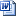 4、执业医师证(已取得人员)。5、硕士课程成绩单、考生自述 （全面介绍自己，格式无需统一）、考生参与科研、发表论文、获奖、社会实践等材料；资格审查未通过的考生取消复试资格。   二、复试内容形式复试内容主要包括对考生思想政治素质、专业能力、创新精神、学术诚信等方面进行考查，并进行心理健康测试及体格检查。复试必须以科研能力和专业知识考核为主，题型以综合性、开放性的能力型试题为主。英语听力、英语口语及专业外语、专业能力、科研创新综合素质是复试须涵盖的四项内容。为了充分保障师生健康、减少人员流动和聚集，统筹考虑浙江省疫情形势、应急响应级别、学校实际情况以及复试工作要求，经综合研判，我校采用网络远程复试方式。复试平台选用“学信网研究生招生远程面试系统”（操作手册见链接https://bm.chsi.com.cn/ycms/kssysm/ ,考生端客服电话：010-67410388。备用平台选用钉钉（DingTalk）平台，考生要提前下载安装平台APP并熟练操作。并准备钉钉账号备用。每位考生的复试时间不少于20分钟。   三、远程复试准备请考生提前准备好远程复试所需的硬件设备，复试前按通知的要求进行安装调试并配合学院对接试用，保证复试正常进行。1. 用于面试的设备：1台笔记本电脑或台式机或1部手机（考前安装并登陆学信网APP）或pad等平板设备（需带有摄像头、麦克风功能）。2．网络良好能满足复试要求，需保障有线宽带网、WIFI、4G网络等两种网络条件，确保设备电量充足，手机请设置“免干扰模式”，关闭移动设备通话、录屏、外放音乐、闹钟等可能影响面试的应用程序。3. 复试时考生应在规定时间登录远程面试系统，携带本人有效居民身份证候考；摄像头对准考生本人，距离约1米，不得遮挡面部、耳朵等部位，不得戴帽子、墨镜、口罩等，不得离开摄像范围，不得中途离场；保持坐姿端正，双手和头部完全呈现在复试专家可见画面中；复试房间需灯光明亮，安静，不逆光，可视范围内不能有任何复试相关资料。 4.复试过程中，如遇网络或信号等原因造成的通信效果不佳或中断等故障时，考生应保持电话（报名时研招网预留电话）通畅，按应急指令完成复试。5.复试是国家研究生招生考试的一部分，复试内容属于国家机密级。复试过程中考生禁止录音、录像和录屏，禁止将相关信息泄露或公布；复试全程只允许考生一人在面试房间，禁止他人进出。四、具体安排学院定于7月10日周五下午3点左右进行学信网远程复试系统对接，请各位考生按照要求调试系统，同时加入钉钉备用复试群。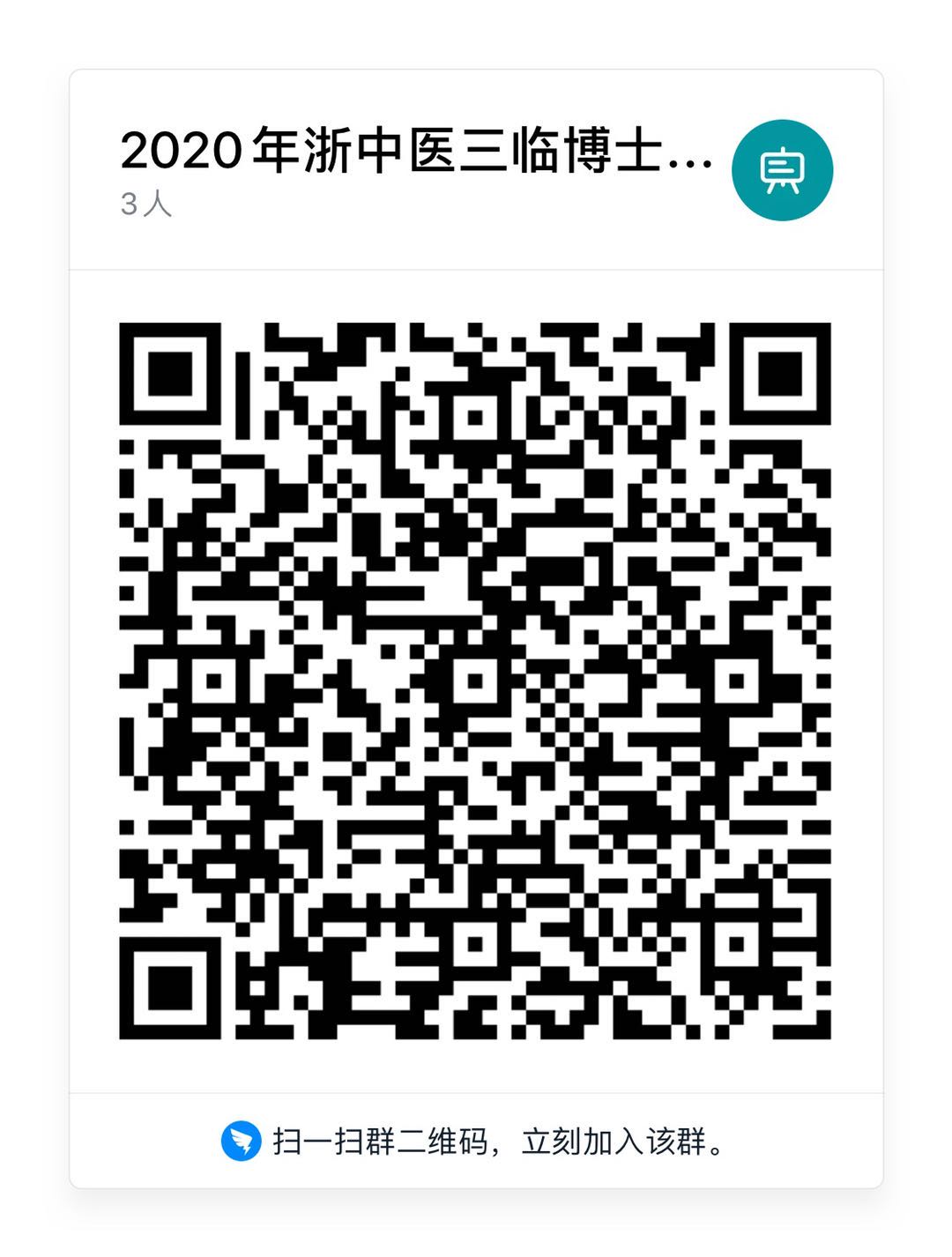 具体面试时间：针灸推拿学专业：7月13日下周一上午9：00中医内科、中医妇科专业：7月13日下周一下午2:30三、学院联系方式联系人：周老师 裘老师        联系电话0571-86633137  第三临床医学院研究生管理办2020年7月9日